Coomba Connections subscriptions and Progress Association membership 1 July 2017 – 30 June 2018If you chose to receive a printed copy to be posted outside local area,  an 
ADDITIONAL $12 has been included in above prices to cover postage costs.(Local delivery area is the area from the Coomba Rd. & Lakesway intersection to Coomba Village.)AMOUNT PAID: ………$.......................... PLEASE RETURN THIS FORM WITH PAYMENT TO:Treasurer, Beverly Fitzpatrick – 18 The Lakelands Coomba Park 02 6554 2146  coombaprogress@gmail.com or
OR for Direct Bank Deposit, payWestpac Bank,Account Name: Coomba & District Progress Association Inc.BSB: 032 543Account No: 113606Reference: Please put your SURNAME in the Bank reference 
Please deliver or email the completed form to the address above or 
to the Secretary, Sarah-Jane Huntley 11 Kamarooka St Coomba Park 2428 sj_huntley@yahoo.com.auName: ………………………………………………………………………………………………………………………………………….
Phone Number: ……………………………………………………………………………………………………………………………Email address: ………………………………………………………………………………………………………………………………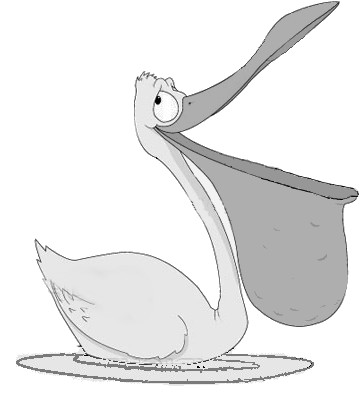 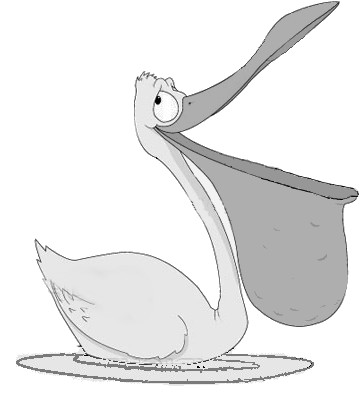 Dear MembersIn 2014 Coomba & District Progress Association Inc. amended its Constitution to bring it in line with the requirements of NSW Fair Trading. This form asks for the details that are required on an application for Membership. Applicants for new Memberships or for re-activation of a previous membership that has not been renewed in the past 12 months are asked to complete pages 1 and 2 of this form.Members who are making an ongoing renewal need only fill in the other page of this form.Please complete the form and submit it with payment to the Treasurer or Secretary.Thanks,Sarah-Jane Huntley, SecretaryApplication for membershipCOOMBA & DISTRICT PROGRESS ASSOCIATION(Incorporated under the Associations Incorporation Act 2009)I/we, …………………………………………………………………………………………………………………………….[full name of applicant]of ………………………………………………………………………………………………………………………………….[home address]………………………………………………………………………………………………………………………………………[occupation]hereby apply to    become a member/s  /  re-activate a lapsed membership  
                                                     (cross out which does not apply)of the above named incorporated association. As a member, I agree to be bound by the constitution of the association for the time being in force. ……………………………………………………………………………………………………………………………………(Property address in Coomba area if different from home address)……………………………………………………………………………………………………………………………………..(e-mail address)Home Phone: …………………..................   Mob Phone:…………………………………………………………………….. Date: …………………………………Signature of applicant: ………………………………………………………………………Please return this form to the 
Association Treasurer, 18 The Lakelands Coomba Park -  coombaprogress@gmail.com ORAssociation Secretary, 11 Kamarooka St Coomba Park -  sj_huntley@yahoo.com.autogether with the appropriate fee, which also covers your Coomba Connections  subscription.The schedule of fees is shown on page 1, with bank details for electronic banking.Membership OptionsPlease mark to indicate your choiceMembership OptionsPlease mark to indicate your choiceMembership OptionsPlease mark to indicate your choiceMembership OptionsPlease mark to indicate your choiceFor those wanting a PRINT COPY of Coomba Connections:For those wanting a PRINT COPY of Coomba Connections:For those wanting a PRINT COPY of Coomba Connections:Your selectionSingle Membership with Coomba Connections Print Copy, 
delivered in local area.Single Membership with Coomba Connections Print Copy, 
delivered in local area.$20.00Single Membership with Coomba Connections Print Copy,
posted outside local area.Single Membership with Coomba Connections Print Copy,
posted outside local area.$32.00Family Membership with Coomba Connections Print Copy,
delivered in local area.Family Membership with Coomba Connections Print Copy,
delivered in local area.$24.00Family Membership with Coomba Connections Print Copy,posted outside local area.Family Membership with Coomba Connections Print Copy,posted outside local area.$36.00For those wanting EMAIL ONLY COPY of Coomba Connections:For those wanting EMAIL ONLY COPY of Coomba Connections:For those wanting EMAIL ONLY COPY of Coomba Connections:Single Membership with Coomba Connections Email Copy$10.00$10.00Family Membership with Coomba Connections Email Copy$14.00$14.00